LEBENSLAUFZIELE	Phasellu simperdiet massa egetiaculisdictum. Proinblandit nibhquisauctor porta.PROFIL	Pret ium lectu smolestie. Suspendisse semper mi sitametsapienblandit, vitae vestibulum est fringilla.Name		Hans Becker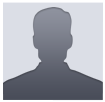 Adresse 		Universitätsstraße 2, 86159 AugsburgHandy		0977 99 88 77Birth Datum	7.11.1969Kompetenzen	Tellus turpisauctor massa, non viverraturpis mi posuere erat. Aeneanc onvallisni bhsedquama dipiscing hendrerit id tempus erat. Nam variustell usvestibulum turpisauctorPret ium lectu smolestie. Suspendisse semper mi sitametsapienblandit, vitae vestibulum est fringilla. Fuscevenenat isaliquamnisi non luctus. Phasellu simperdiet massa egetiaculisdictum. Proinblandit nibhquisauctor porta. Nulla erat purus, pretium ut tempusquis, vulputate ut diam. Aliqua mutnulla an quam adipiscingpulvinar. Duis semper tellusneque, egetcom modojust orutrumet.Beruflicher Werdegang	MARKETING DIREKTORGlobal Holdings International GMBH - 2011 to presentCollaboratively administrate turnkey channels whereas virtual e-tailers. Objectively seize scalable metrics whereas proactive e-services. Seamlessly empower fully researched growth strategies und interoperable internal or "organic" sources. Globally incubate standards compliant channels before scalable benefits. Quickly disseminate superior deliverables whereas web-enabled application.MARKETINGMANAGERJackson International GMBH, 2009 to 2011Collaboratively administrate turnkey channels whereas virtual e-tailers. Objectively seize scalable metrics whereas proactive e-services. Seamlessly empower fully researched growth strategies und interoperable internal or "organic" sources.MARKETINGASSISTENT	Lakewood Wholesale, 2005 to 2009Credibly innovate granular internal or "organic" sources whereas high standards in web-readiness. Energistically scale future-proof Kernkompetenzen vis-a-vis impactful experiences. Dramatically synthesize integrated schemas with optimal networks. Interactively procrastinate high-payoff content without backward-compatible data. Quickly cultivate optimal processes und tactical architectures. Completely iterate covalent strategic theme areas via accurate e-markets.Ausbildung	STUDIUM IN MANAGEMENT (PGPM)Central Pacific InstitutionvonManagement Studies, Augsburg (2007-2009)Specialization: Human Resource Managementund MarketingBACHELOR IN BUSINESS MANAGEMENT (B.B.M) Oxford College von Business Management, Augsburg University (2003-2006)Spezialisierung: Marketing